Flowering Plant Diagram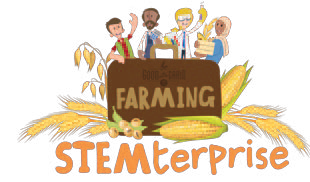 © The National Farmers’ Union of England and Wales - All rights reserved. These resources may be reproduced for educational use only.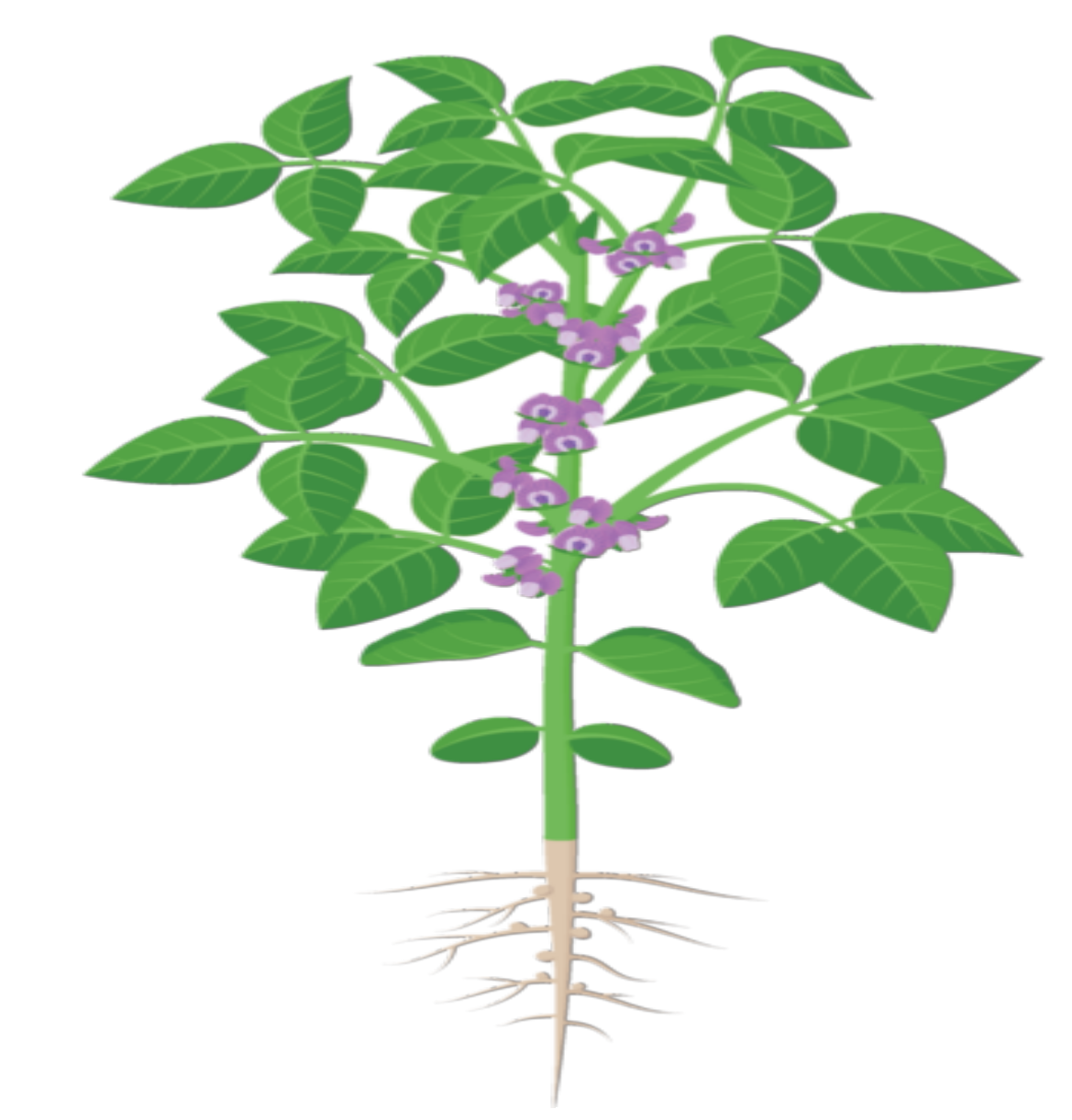 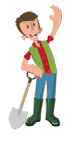 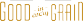 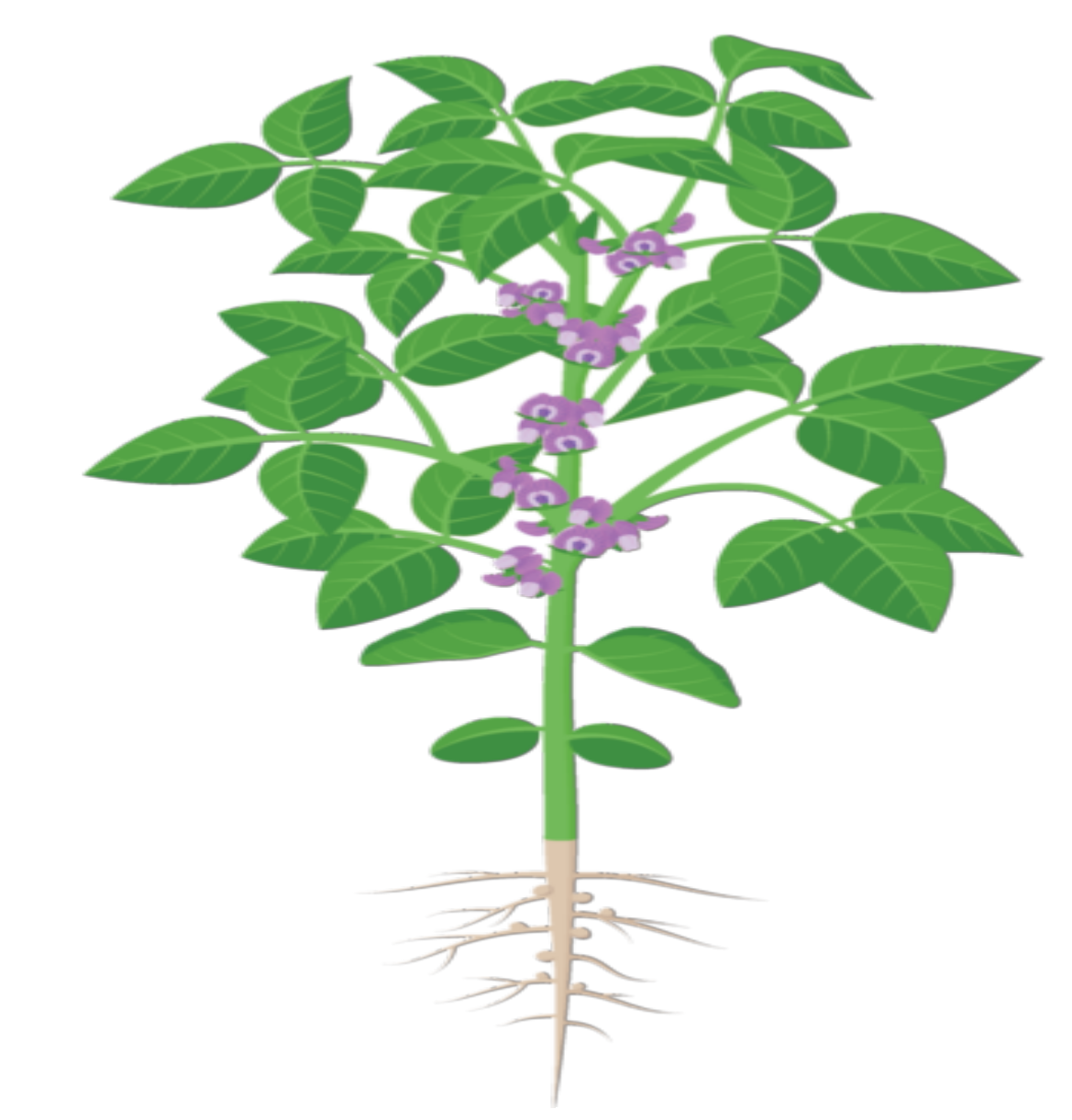 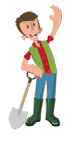 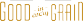 My Research Notes - Parts of the Plant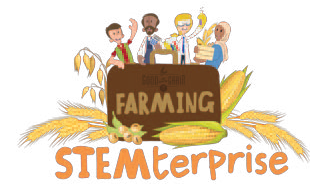 Directions: Use this grid to keep track of your knowledge and new facts about parts of the plant.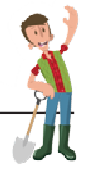 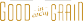 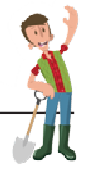 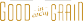 © The National Farmers’ Union of England and Wales - All rights reserved. These resources may be reproduced for educational use only.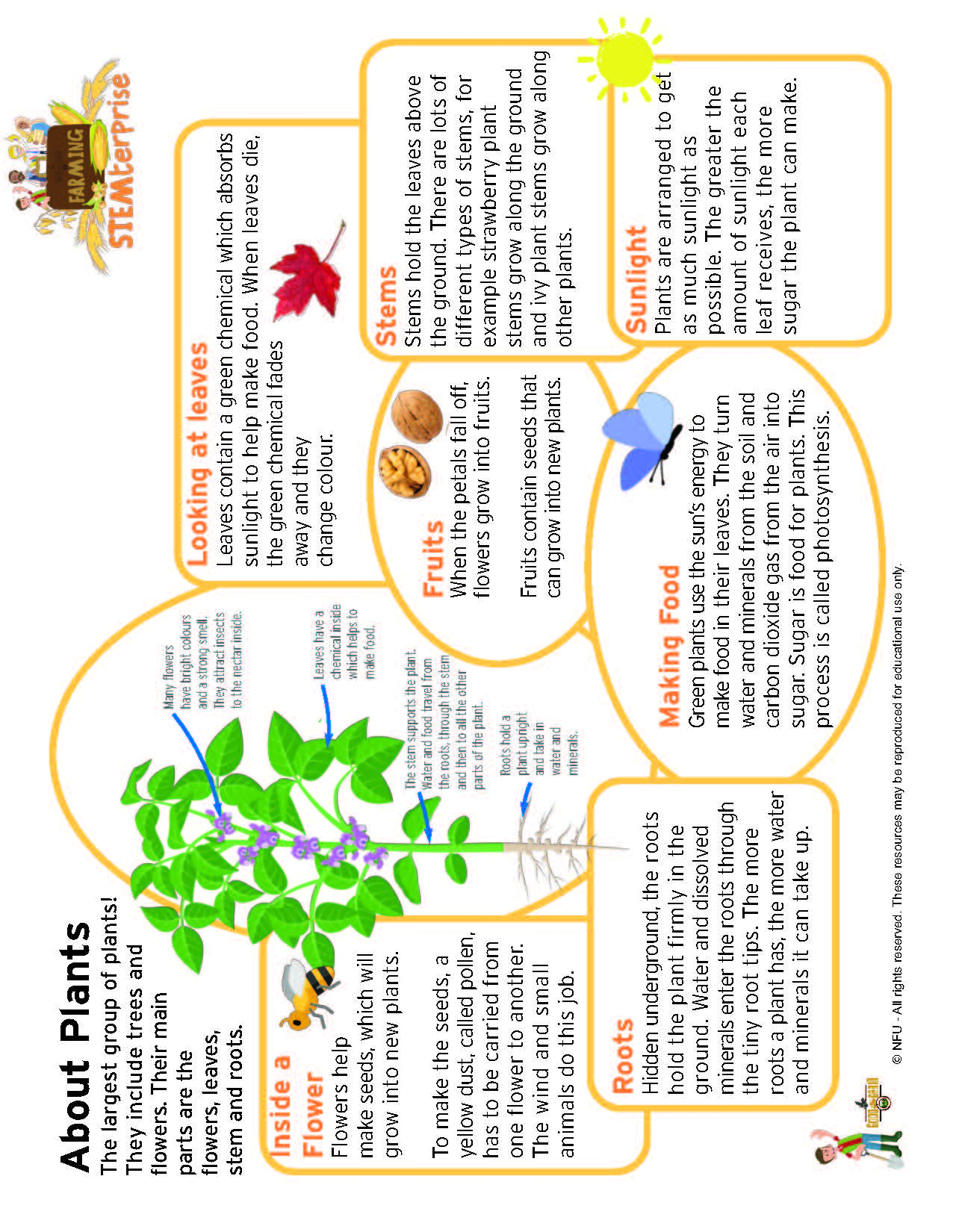 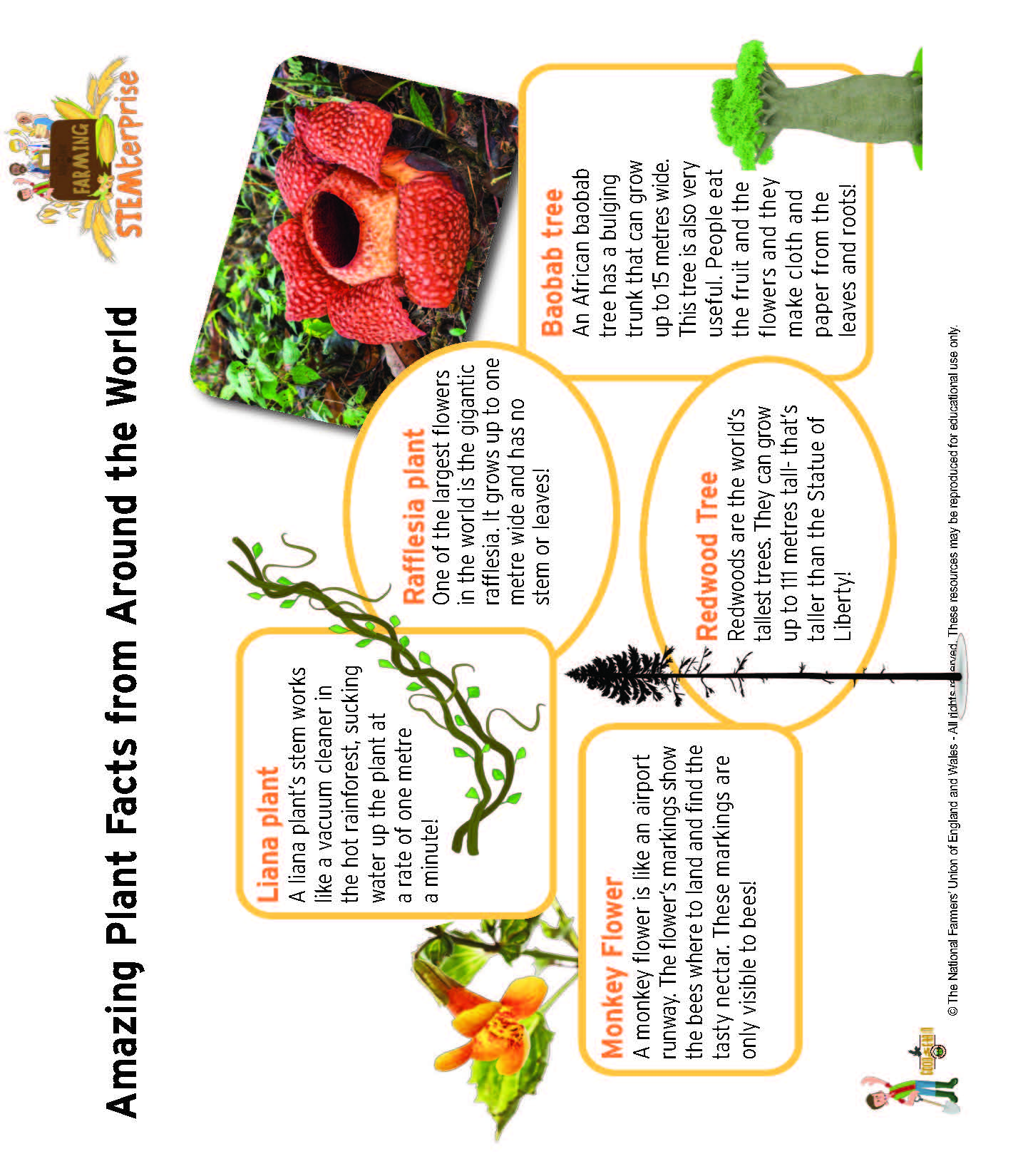 